Director’s Application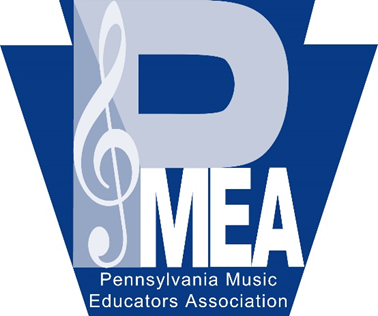 District 10Elementary Songfest– March 14, 2023Snow Dates – March 16, 2023Natalie Madeira, Palmerton Area School District & Athena Yeager, Pleasant Valley School District, Co-HostForm Due by December 10, 2023Director Name:     School Name:      School District:      School Address:      School Phone:      Director Email Address:(please provide the email you check most often, as this will become a primary form of communication)Please complete the following:Total Number of 5th and 6th Grade Chorus members under your direction: Sopranos:        Altos:   PMEA ID Number:      **Please send a copy of your current PMEA card along with this application**Director Dietary Restrictions (Dinner will be provided): To email your application: type information on this fillable form, save it, and send it with a copy of your PMEA to: yeager.athena@pvbears.orgIf you prefer US mail, print your typed form and copy of your PMEA Card and send it to:Athena Yeager; Pleasant Valley Intermediate School; 477 Polk Township Rd; Kunkletown, PA 18058